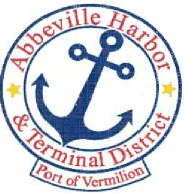                                          P.O. Box 1410, Abbeville, Louisiana • 70511-1410
                              Ph: 337-893-9465     Fax: 337-898-0751     www.abbevilleharbor.comABBEVILLE HARBOR & TERMINAL DISTRICTOCTOBER 30, 20185:00 P.M.AGENDA1. 	    CALL MEET ING TO ORDER - PRESIDENT CARLTON CAMPBELLA.     ROLL CALL B.	WELCOME & INTRODUCTION OF GUESTS	C.     	APPROVAL OF MINUTES SEPTEMBER 25, 2018 REGULAR MEETING      2.         PUBLIC COMMENT PERIOD ON AGENDA ITEMS LISTED	 3.	EXECUTIVE DIRECTOR JAY CAMPBELL				A.	ETHICS TRAINING REMINDER			 B.	AUTHORIZATION TO ENGAGE AUDIT WITH DARNALL, SKIKES, GARDES &                      FREDERICK			 C.	DECEMBER MEETING DATE     4.   	PRIMEAUX, TOUCHET & ASSOCIATES, L.L.C.	     5. 	ATTORNEY ROGER BOYNTON     6. 	OLD BUSINESS			A.	PROJECT LIST     7.	        NEW BUSINESS     8.	ADJOURNIn accordance with the Americans with Disabilities Act, if you need special assistance, please contact James W. Campbell at 337-893-9465, describing the assistance that is necessary. Carlton Campbell, President								Patrick Duhon, CommissionerTim Creswell, Vice President								Wayne LeBleu, CommissionerBud Zaunbrecher, Secretary-Treasurer            James W. Campbell, Executive Director                    Jimmie Steen, Commissioner